 کاربرگ صورتجلسه کمیسیون امور خاص پژوهش مدرسه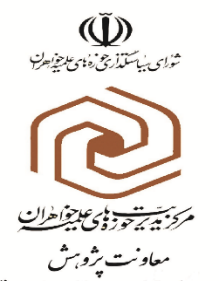 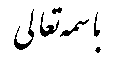 مقاله پایانی اول □         مقاله پایانی دوم                                                                                                                                                                                                      تاریخ تشکیل کمیسیون:  15/06/1399عنوان  مقاله:   آثار حسنات در آیات و روایاتدرخواست طلبه: ............................................................................................................................................................................................ ....................................................................................................................................................................................................................ذکر دلایل با الصاق مستندات: ...................................................................................................................................................................................................................................................................................................................................................................................................................                                تاریخ و امضاء طلبه نظر نهایی کارگروه مقالات پایانی و شورای مدرسه:.................................................................................................................................................................................................................... ........................................................................................................................................................................................................................................................................................................................................................................................................................................تاریخ و امضاء اعضای کمیسیون                                                         تاریخ و امضاء مدیر و معاونان آموزشی و پژوهشی مدرسهاطلاع رسانی نظر کارگروه در تاریخ ...../...../.....  جهت ادامه روند نگارش مقاله پایانی به اینجانب.................   ارائه گردید.    تاریخ و امضاءطلبه